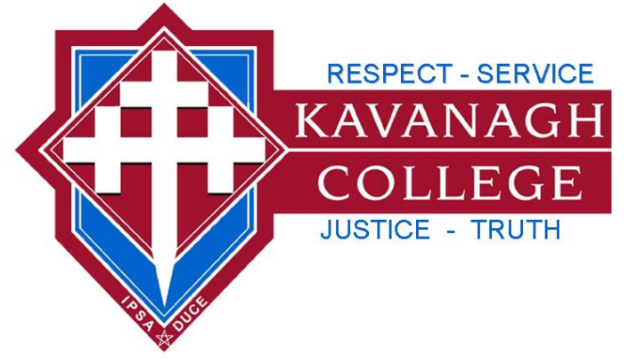 Kavanagh College Sports Registration FormYear 7&8 Futsal (Boys and Girls)Term 1 2018The Year 7&8 Futsal registration form is attached and needs to be returned to the Bursar’s office, with payment organised by Tuesday 6th February 2018.Please note the following information for the term:Games:Year 7&8  play on Tuesday at the Edgar Centre starting on Tuesday 20th 2018.Practices:Generally Futsal teams don’t have a regular practice.If teams want to practice we can attempt to organise one.Registration fee:Year 7&8 $50.00.  This includes weekly entry to the Edgar Centre.  The fee is based on seven players per team.  If more money is collected than is needed an appropriate refund will be made at the end of the season.Registration fees can be paid by cash or cheque to the Bursar, by automatic payment to the school bank account (Kavanagh College 06 09010107876 00) with name and sport, or deducted from a student’s account only if a prior arrangement has been made with Bursar’s office.  Circle the payment method on the registration form.Financial assistance:We are well aware that sports fees, and the costs of sports uniforms, can be a financial challenge for many families.  We do not want finance to be a barrier to our student’s participation in sport.  Financial help is available.  Please make contact with the school guidance counsellor (Liz Cameron 4773408 ext 245 / lcameron@kavanagh.school.nz) if you feel that you need financial assistance for registration fees or uniform costs.Uniforms:Players have to wear correct Kavanagh College Physical Education top and navy shorts and Football socks.  Shin guards are compulsory.Seniors who do not have a Physical Education top will be issued with one.Continued over…Parent help:We are always on the lookout for parent support – coaching, managing, supervising etc.If you are able, or prepared, to help in any of these roles please make contact with us at the school, or indicate on the attached registration form.Communication:The main means of communication for the organisation of sport is through the Kavanagh Sport website (www.kavanaghsport.com), the daily notices, the sports noticeboard, and our Facebook page (Kavanagh College Sport).At the conclusion of the registration process teams will be organised, coaches, finalised, practice times organised, information communicated to students etc.If there are any questions please make contact.RegardsMr MacKenzie 	( HOD Sport)	4773408 ext 226					mackenziem@kavanagh.school.nz		Shaun Haig (7&8 SPORT)shaig@kavanagh.school.nz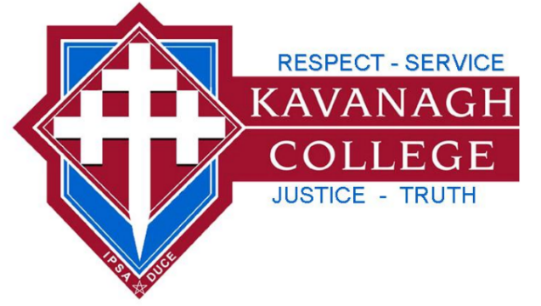 Kavanagh College Sports Registration FormYear 7&8 Futsal (Boys and Girls)Term 1 2018Full Name:__________________________________________Tutor Class:_____________ Date of Birth:___________________________Student Cell Phone Number (if they have one):__________________________Parent / Caregiver Name, Cell Phone and Email Contact:Name:___________________________________________Cell Phone:_______________________________________Email:___________________________________________I agree to follow the Kavanagh College Sport Student Code of Conduct.Student signature:________________________________I give consent for my son / daughter to participate in this sport.Parent / Caregiver signature:_______________________Payment method (circle the relevant payment method):1.    Cash / cheque with this registration form2.    Automatic payment made.  Date of payment ________(Copy of online transaction attached or emailed to the Bursar. bursar@kavanagh.school.nz )3.    Financial help has been applied for to the guidance counsellor (Signature of Guidance Counsellor required)4.    Payment made from funds available in credit account.Return to the Bursar’s office, with payment  (7&8 )$50.00 by Tuesday 6th February 2018